Urp della Presidenza 
Viale Trento, 69 - 09123 Cagliari 
Tel. 070 606 7020 -   pres.urp;@regione.sardegna.it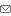 Riferimenti per il rimborso dei costi per l’accesso ai documenti: Cap. Entrata  EC362.016   UPB E362.003  CDR 00.01.01.16*****************************************************Urp Protezione Civile                                                           
Via V. Veneto, 28 - 09123 Cagliari 
Tel. 070 606 7055 - Fax 070 606 6510 - E-Mail: protciv.urp@regione.sardegna.it    Riferimenti per il rimborso dei costi per l’accesso ai documenti: Cap. Entrata  EC 362.016 UPB  E362.003 CDR 00.01.07.00*****************************************************
Urp dei Servizi Finanziari
Via Cesare Battisti s.n.- 09123 Cagliari 
Tel. 070 606 7024 - Fax 070 606 7619-4609  prog.urp@regione.sardegna.it ; Riferimenti per il rimborso dei costi per l’accesso ai documenti: Cap. Entrata  EC362.016   UPB E362.003  CDR 00.03.01.01*****************************************************
Urp degli Affari Generali e della Società dell’Informazione 
Via Posada n. 1 - 09123 Cagliari 
Tel. 070 606 7025 - Fax 070 606 7800  aagg.urp@regione.sardegna.it ; Riferimenti per il rimborso dei costi per l’accesso ai documenti: Cap. Entrata  EC 362.016  UPB E 362.003 CDR 00.02.01.05*****************************************************
Urp dell' Organizzazione e del Personale 
Viale Trieste, 190 - 09123 Cagliari 
Tel. 070 606 7026 - Fax 070 606 6367   aagg.personale.urp@regione.sardegna.itRiferimenti per il rimborso dei costi per l’accesso ai documenti: Cap. Entrata  EC 362.016  UPB E362.003    CDR 00.02.02.01 *****************************************************;Urp del Centro Regionale di Programmazione 
Via Cesare Battisti s.n. - 09123 Cagliari 
Tel. 070 606 7028 - Fax 070 606 5161  crp.urp@regione.sardegna.it  ;Riferimenti per il rimborso dei costi per l’accesso ai documenti: Cap. Entrata EC362.016 UPB E362.003 CDR 00.03.60.00*****************************************************
Urp degli Enti Locali e Finanze 
Viale Trieste, 186 - 09123 Cagliari 
070 606 7029 - 070 606 4034  eell.urp;@regione.sardegna.itRiferimenti per il rimborso dei costi per l’accesso ai documenti:Cap. Entrata EC 362.016 UPB E362.003 CDR 00.04.01.01 *****************************************************
Urp della Pianificazione Urbanistica Territoriale e della Vigilanza Edilizia 
Viale Trieste, 186 - 09123 Cagliari 
Tel. 070 606 7030 - Fax 070 606 4319  eell.urbanistica.urp@regione.sardegna.it ; 
Riferimenti per il rimborso dei costi per l’accesso ai documenti: Cap. Entrata EC 362.016 UPB E 362.003 CDR 00.04.02.06*****************************************************Urp della Difesa dell'Ambiente 
Via Roma, 80 - 09123 Cagliari 
Tel. 070 606 7031 - Fax 070 606 6621  amb.urp@regione.sardegna.it ; Riferimenti per il rimborso dei costi per l’accesso ai documenti: Cap. Entrata EC 362.016  UPB E 362.003  CDR 00.05.01.01
*****************************************************Urp del Corpo Forestale di Vigilanza Ambientale 
Via Biasi, 7 - 09131 Cagliari 
Tel. 070 606 7032 - Fax 070 606 6568  cfva.urp@regione.sardegna.it  ;Riferimenti per il rimborso dei costi per l’accesso ai documenti: Cap. Entrata EC362.016  UPB E 362.003 CDR 00.05.02.01*****************************************************Urp dell' Agricoltura e Riforma Agro-Pastorale 
Via Pessagno, 4 - 09126 Cagliari 
Tel. 606 7034 Fax 070 606 6286  agr.urp@regione.sardegna.it ; Riferimenti per il rimborso dei costi per l’accesso ai documenti: Cap. Entrata EC362.016  UPB E 362.003 CDR 00.06.01.04*****************************************************
Urp del Turismo, Artigianato e Commercio 
Viale Trieste, 105 - 09123 Cagliari 
Tel. 070 606 7035 - Fax 070 606 8031 tur.urp@regione.sardegna.it  
Riferimenti per il rimborso dei costi per l’accesso ai documenti: Cap. Entrata EC362.016 UPB E362.003 CDR 00.07.01.01
*****************************************************Urp dei Lavori Pubblici 
Viale Trento, 69 - 09123 Cagliari 
Tel. 070 606 7036 - Fax 070 606 2385  llpp.urp@regione.sardegna.it  ; 
Riferimenti per il rimborso dei costi per l’accesso ai documenti: Cap. Entrata  EC 362.016 UPB E 362.003 CDR 00.08.01.01*****************************************************
Urp dell'Industria 
Via XXIX Novembre 1847, 23 - 09123 Cagliari 
Tel. 070 606 7037 - Fax 070 606 2494  ind.urp@regione.sardegna.it  ; 
Riferimenti per il rimborso dei costi per l’accesso ai documenti: Cap. Entrata  EC362.016   UPB E 362.003 CDR 00.09.01.01*****************************************************
Urp del Lavoro, Formazione professionale, Cooperazione e Sicurezza sociale 
Via San Simone, 60 - 09122 Cagliari 
Tel. 070 606 7038 - Fax 070 606 5778  lav.urp@regione.sardegna.it  ; 
Riferimenti per il rimborso dei costi per l’accesso ai documenti: Cap. Entrata  EC362.016 UPB E 362.003 CDR 00.10.01.00*****************************************************
Urp della Pubblica Istruzione, Beni Culturali, Informazione, Spettacolo e Sport 
Viale Trieste, 186 - 09123 Cagliari 
070 606 7040 - Fax 070 606 4291  pi.urp@regione.sardegna.it ; Riferimenti per il rimborso dei costi per l’accesso ai documenti: Cap. Entrata  EC362.016 UPB E  362.003 CDR 00.11.01.00.*****************************************************
Urp della Sanità 
Via Roma, 223 - 09123 Cagliari 
Tel. 070 606 7041 - Fax 070 606 5389  san.urp@regione.sardegna.it ; Riferimenti per il rimborso dei costi per l’accesso ai documenti: Cap. Entrata  EC362.016  UPB E 362.001  CDR 00.12.01.01
*****************************************************;Urp delle Politiche sociali
Via Roma, 253 - 09123 Cagliari 
Tel. 070 606 7066 - Fax 070 606 5438  san.politichesociali.urp@regione.sardegna.it ; Riferimenti per il rimborso dei costi per l’accesso ai documenti: Cap. Entrata  EC362.016  UPB E 362.003  CDR 00.12.02.03
*****************************************************;Urp dei Trasporti 
Via XXIX Novembre, 27- 41 - 09123 Cagliari 
Tel. 070 606 7042 - Fax 070 606 4228-7308  trasp.urp@regione.sardegna.itRiferimenti per il rimborso dei costi per l’accesso ai documenti: Cap. Entrata  EC 362.016 UPB  di riferimento E362.003 CDR 00.13.01.01*****************************************************